HIMPUNAN MAHASISWA PROGRAM STUDI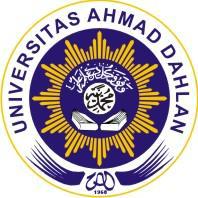 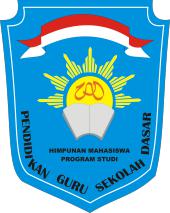 PENDIDIKAN GURU SEKOLAH DASARFAKULTAS KEGURUAN DAN ILMU PENDIDIKANUNIVERSITAS AHMAD DAHLANSekretariat: Jalan Ki Ageng Pamanahan 19 Yogyakarta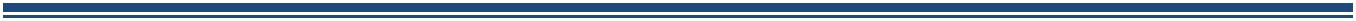 FORMULIR PENDAFTARAN “TARTIL AL-QUR’AN” GEBYAR PRESTASI SEKOLAH DASAR MILAD PGSD UAD 2017NamaTempat, tanggal, lahirJenis KelaminSemester / KelasNama SekolahAlamat SekolahAlamat AsalNama Orang TuaNo. HpPrestasi yang telah diraih::::::::::Yogyakarta,….............................3 x 4…..……………………………….HIMPUNAN MAHASISWA PROGRAM STUDIPENDIDIKAN GURU SEKOLAH DASARFAKULTAS KEGURUAN DAN ILMU PENDIDIKANUNIVERSITAS AHMAD DAHLANSekretariat: Jalan Ki Ageng Pamanahan 19 YogyakartaTATA TERTIB LOMBA “TARTIL AL-QUR’AN” GEBYAR PRESTASI SEKOLAH DASAR MILAD PGSD UAD 2017KETENTUAN UMUMPesertaPeserta adalah siswa sekolah umum yang beragama Islam dari SD didaerah Istimewa YogyakartaPeserta adalah perwakilan sekolah baik perempuan atau laki-laki kelas 3, 4 dan 5 SDPeserta wajib menjaga ketertiban dan kebersihan serta tidak membuat keributanPeserta wajib memilih pilihan surat yang ditentukan oleh panitia. Pilihan suratnya sebagai berikut:  An Naba’An Nazi’atAt TakwirAl-InfitarPakaian pesertaMemakai pakaian yang sopan dan rapi sesuai dengan pakaian muslimMemakai tanda nomor peserta yang disediakan panitiaWajib membawa Al-Qur’anWaktu dan tempat pelaksanaan lombaWaktu :  Minggu, 12 November 2017 pukul 08.00 – selesaiTempat : Kampus  5 Universitas Ahmad DahlanJalan Ki Ageng Pamanahan 19 YogyakartaSupporterDiperbolehkan melihat atau menyaksikan lomba tartil Al-Qur’an sesuai dengan daya tampung tempat yang tersedia.Wajib menjaga ketertiban, ketenangan, dan kelancaran lombaDilarang membantu dengan cara apapun pada peserta pada saat pelaksanaan lombaDilarang mencemooh, mengejek, dan perkataan semacamnya kepada peserta lomba, panitia serta dewan juri.HIMPUNAN MAHASISWA PROGRAM STUDIPENDIDIKAN GURU SEKOLAH DASARFAKULTAS KEGURUAN DAN ILMU PENDIDIKANUNIVERSITAS AHMAD DAHLANSekretariat: Jalan Ki Ageng Pamanahan 19 YogyakartaDewan juriDewan juri adalah tenaga professional dari LPSI Unversitas Ahmad Dahlan ( Lembaga Pengembangan dan Studi Islam )Dewan juri bertugas menilai peserta dalam lomba tartil Al-Qur’an dengan objektif, jujur, adil, dan bertanggung jawabPenilaian dewan juri merupakan kewenangan professional yang otoritasnya tidak dapat diganggu gugatDalam pelaksanaan tugasnya dewan juri dibantu oleh panitia pelaksanaDewan juri segera melaksanaka tugas dan kewajibannya segera menyerahkan hasil penilaian kepada koordinator lomba.Koordinator lomba, setelah mengetahui hasil penilaian untuk segera mengumumkan kepada peserta lombaTEKNIS PELAKSANAANPeserta diizinkan mengikuti perlombaan setelah selesai registrasi dan mengisi daftar hadir secara lengkap.Peserta wajib hadir di lokasi 30 menit sebelum perlombaan dimulaiSemua peserta memasuki ruang transit terlebih dahulu sebelum perlombaan dimulai untuk diberikan kesempatan membaca Al-Qur’an. Peserta yang dipanggil sesuai nomor urut akan berlomba di ruangan yang telah ditentukan.Peserta dipanggil dan tampil sesuai dengan nomor urut undian yang bersangkutan.Waktu penampilan berdurasi 5-7 menitPeserta lomba yang belum hadir saat pemanggilan nomor urut (3 kali panggilan), akan dipanggil pada urutan terakhir.Apabila pada panggilan terakhir, peserta masih belum hadir, maka peserta yang bersangkutan dinyatakan gugur.Seluruh peserta memperoleh sertifikat lomba Tartil Al-Qur’anPemenang akan mendapatkan penghargaan dari panitia berupa :HIMPUNAN MAHASISWA PROGRAM STUDIPENDIDIKAN GURU SEKOLAH DASARFAKULTAS KEGURUAN DAN ILMU PENDIDIKANUNIVERSITAS AHMAD DAHLANSekretariat: Jalan Ki Ageng Pamanahan 19 YogyakartaPENILAIANKriteria penilaian : Nilai maksimal 100 poin, dengan ketentuan :Adab dan tingkah laku peserta, mulai dari pakaian, cara membawa Al-Qur’an hingga sampai mengakhiri bacaan.TajwidFashohahIrama dan Suara
a.Juara I: Trophy + sertifikat + uang pembinaanb.Juara II: Trophy + sertifikat + uang pembinaanc.Juara III: Trophy + sertifikat + uang pembinan